   ISTITUTO d’ISTRUZIONE SUPERIORE  «G. CAPELLINI - N. SAURO»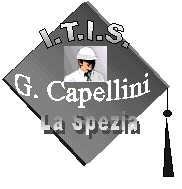 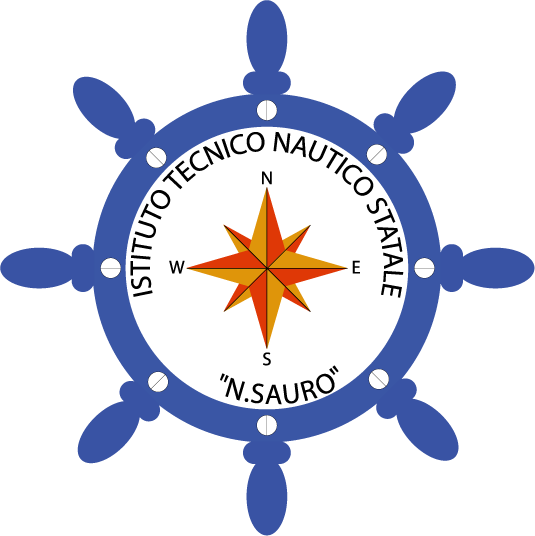  G. Capellini: VIA DORIA 2-19124  LA SPEZIA  0187502217/507042  0187516748 N. Sauro:  VIALE ITALIA, 88 – 19124 LA SPEZIA   0187502046   spis00600b@istruzione.it; itissp@tin.it  Posta certificata: spis00600b@pec.istruzione.itSito Internet: http://www.capellinisauro.gov.it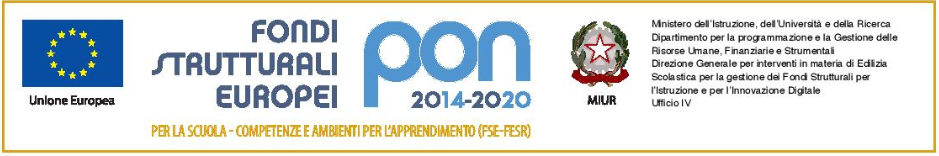 PROPOSTA  di  NUOVA ADOZIONE  dei  LIBRI di TESTO  A.S.2018/19  Cognome e nome del Docente____________________________________________________________Materia_________________________________per la classe_______indirizzo_______________________Testo di cui si propone l’adozione_________________________________________________________Autore/i______________________________________________________________________________Titolo________________________________________________________________________________Casa editrice________________________________________________prezzo____________________CODICE ISBN*MOTIVAZIONE____________________________________________________________________________________________________________________________________________________________TESTO DA ELIMINARE DAGLI ELENCHI:Autore/i______________________________________________________________________________Titolo________________________________________________________________________________Casa editrice________________________________________________Prezzo____________________  CODICE ISBNFirma del Docente_________________________________________(*)prestare attenzione alla scelte del corretto codice ISBN, in quanto per lo stesso titolo , autore ed edizione possono essere presenti più di uno (ad es., codice ISBN del formato UNICAMENTE digitale, codice ISBN del campione omaggio che potrebbe essere diverso da quello destinato alla vendita, ecc.) In caso di dubbi, verificarla correttezza di un codice sui siti internet delle casa editrici o contattando i rappresentanti.